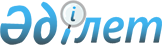 Қазақстан Республикасы Министрлер Кабинетiнiң 1995 жылғы 30 мамырдағы N 755 қаулысына өзгерiстер енгiзу туралы
					
			Күшін жойған
			
			
		
					Қазақстан Республикасы Үкiметiнiң Қаулысы 1996 жылғы 13 қараша N 1382. Күші жойылды - Қазақстан Республикасы Үкіметінің 2000 жылғы 13 сәуірдегі N 570 қаулысымен. ~P000570



          Қазақстан Республикасының Үкiметi ҚАУЛЫ ЕТЕДI:




          "Тауар биржалары жөнiндегi республикалық комиссия туралы, тауар
биржаларын лицензиялау туралы Ережелердi және Тауар биржалары
жөнiндегi республикалық комиссияның құрамын бекiту туралы"
Қазақстан Республикасы Министрлер Кабинетiнiң 1995 жылғы 30 мамырдағы
N 755  
 P950755_ 
  қаулысына (Қазақстан Республикасының ПҮАЖ-ы, 1995 ж., N 19,
216-құжат) мынадай өзгерiстер енгiзiлсiн:




          көрсетiлген қаулымен бекiтiлген Тауар биржалары жөнiндегi
республикалық комиссияның құрамына мыналар енгiзiлсiн:




          Ябров В.В.         - Қазақстан Республикасы Үкiметi Аппаратының




                                                    жауапты қызметкерi, төрағаның орынбасары




          Бектемiсов Н.Б.    - Қазақстан Республикасы Экономика




                                                    министрлiгiнiң Шағын және орташа бизнестi,




                                                    нарықтық инфрақұрылымды дамыту




                                                    басқармасының бастығы;




          көрсетiлген құрамнан А.И.Савелов, Б.Ғ.Мұхамеджанов,
Н.Ғ.Мұхамеджанов, Р.Ж.Әзiмов, Е.С.Досмағамбетов шығарылсын.





     Қазақстан Республикасының
        Премьер-Министрi


					© 2012. Қазақстан Республикасы Әділет министрлігінің «Қазақстан Республикасының Заңнама және құқықтық ақпарат институты» ШЖҚ РМК
				